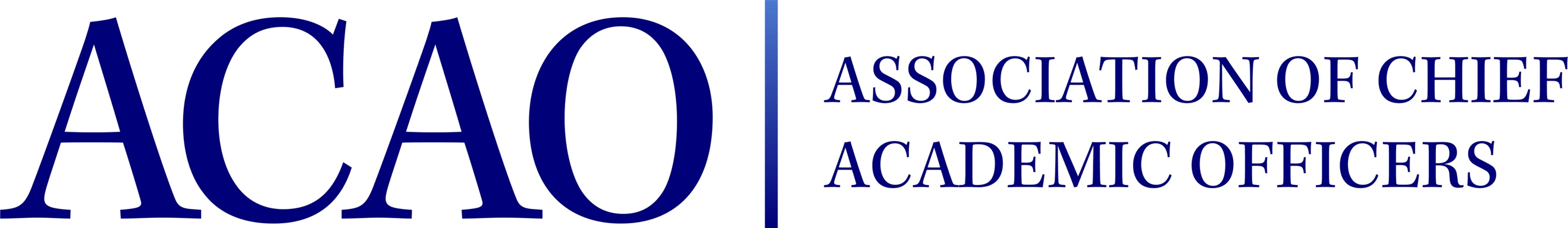 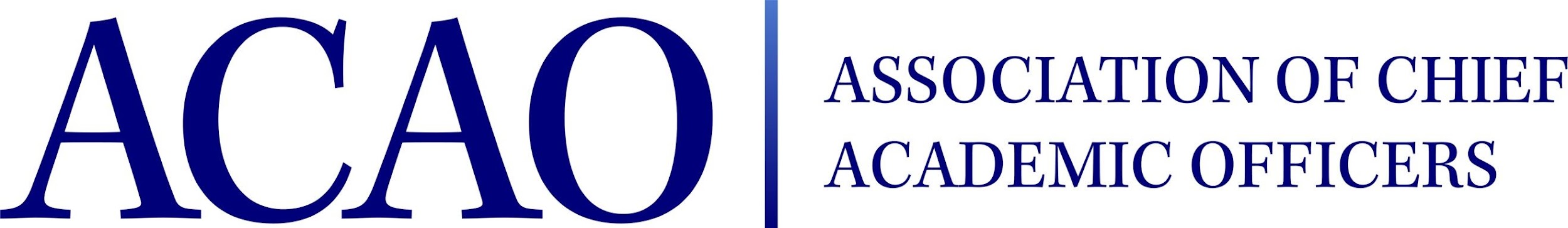 ACAO Board of Directors Meeting MINUTESFebruary 7th, 2024, 1:30 – 2:30 pm
https://us02web.zoom.us/j/82529646331?pwd=YXFnWEwvOU5DQVAvWHY1aGMrYjcvUT09Welcome & Announcements – Gregor Thuswaldner and Doreen MurnerD. Murner welcomed everyone to the call and welcomed Gregor Thuswaldner as incoming President. December 2023 Minutes.  Vote to approve.Motion to approve – All in favor – Motion passesFinancial Reports - D. MurnerDecember Financials No vote today. Will discuss in next call once January financials are received.2024 DRAFT Budget  State of the Association / Introducing Executive Committee / Positions / Challenges / OpportunitiesGregor Thuswaldner is replacing Lori Werth as President. The new EC is Gregor Thuswaldner, Gail Baker (Past President), and Heather Coleman (Treasurer). A new President Elect and Secretary are needed. Pam Stinson has retired. Board meetings will be held monthly on the 1st Wednesday of the month at 1:30pm EST.Krissy Greenleaf will be replacing Doreen Murner as Executive Director.Marketing Plan shared and discussed.FOCUSJob BoardsAsk EAB and Academic Search to promote on their site (they sponsored provost reception at last ACE conference)Look up Workable (how do you get on lists, what are their systems)SponsorshipsTown Halls, newsletters, webinarsMembership Committee will include Marketing & Communications, which will help drive recruitment and retention through marketingID value of membershipCommittee Reports ProD Committee – J. Gonzales  Town Hall is on February 20th. Next is scheduled for April.Membership Committee – M. Quillen – Liaison to marketing & communications	S Yatin and Mike were the only ones on the last call. They are attending conference in spring to use platform to increase membership.Digital Learning Committee – L. de Abruna 	Tech difficulties on call. Will provide separately.Provost Handbook Update– G. ThuswaldnerGregor has received drafts of each piece. Has most of the revised essays. His hope is to be able to send off the manuscript this month. Open to working out discounted price as a member benefitEach chapter gets one blog postPodcasts for each chapterEssays in ChronicleCAO Institute would like to host Collaborations with other like associations, AAUA and ACAD opportunities – J. Gonzales & G. ThuswaldnerCIC is open to us having a breakfast at the CAO InstituteGet a sponsor to pay for breakfastCan attract other provostsJunius is on board of AAUAThey are interested in collaborating with ACAO on conference hosted October 13-16Would like for us to have a session and / or preconference workshopJunius sending prospectusACADGregor has reached out. They are interested in potentially collaborating with ACAO. We will find time in March to talk about a potential collab.ACAT is largest org for academic administrators above chairs level and below President level (membership close to 1000) and annual conference is really goodAction Items from December meetingCreate private LinkedIn forum for membersListserv from George at Tulsa?Modify Committees to 1) PD and 2) Membership/MarketingModify By-Laws for a 2-yr term for the PresidentPartnering with AAUA for Fall 2024 Conference that is f2f.Board ResourcesACE MOU Here	ACAO Board of Directors OathACAO is inviting you to a scheduled Zoom meeting.Topic: ACAO Board of Directors Monthly MeetingsTime: Feb 7, 2024 01:30 PM Eastern Time (US and Canada)        Every month on the First Wed, until Dec 4, 2024, 11 occurrence(s)        Mar 6, 2024 01:30 PM        Apr 3, 2024 01:30 PM        May 1, 2024 01:30 PM        Jun 5, 2024 01:30 PM        Jul 3, 2024 01:30 PM        Aug 7, 2024 01:30 PM        Sep 4, 2024 01:30 PM        Oct 2, 2024 01:30 PM        Nov 6, 2024 01:30 PM        Dec 4, 2024 01:30 PMJoin Zoom Meetinghttps://us02web.zoom.us/j/82529646331?pwd=YXFnWEwvOU5DQVAvWHY1aGMrYjcvUT09Meeting ID: 825 2964 6331Passcode: 340701One tap mobile+16469313860,,82529646331#,,,,*340701# US+13017158592,,82529646331#,,,,*340701# US (Washington DC)Find your local number: https://us02web.zoom.us/u/kbSHuLXsJS2023/24 Board of Directors: Assigned Committees & RolesNameAttendedAttendedNameGail Baker✓Maria Woodside-OriakhiMaria Woodside-Oriakhi✓Heather Coltman✓Gregor ThuswaldnerGregor Thuswaldner✓Michael Carr✓Michael QuillenMichael QuillenxSacha Kopp✓Jamie WinebrakeJamie WinebrakexSophia MaggelakisxJunius GonzalesJunius Gonzales✓Robyn ParkerxPatricia SalkinPatricia Salkin✓Amy Rell✓Krissy Greenleaf (nv)✓Servet Yatin✓Mike Gealt/Adv  (nv)✓Laura de AbrunaxDoreen Murner   (nv)✓Executive CommitteeDirectorRole/CommitteeInstitutionTerm EndingExecutive CommitteeGregor ThuswaldnerPresidentWentworth Inst. Of Technology2024Executive CommitteeGail BakerPast President Responsibility:  Chair of Nominating andBylaws CommitteesUniversity of San Diego2023/2024Executive CommitteeHeather ColtmanTreasurerJames Madison University2026Krissy GreenleafIncoming Executive DirectorAMC Sourcen/aDoreen MurnerExecutive DirectorAMC Sourcen/aJunius GonzalesChair: Professional DevelopmentNY Institute of Technology2026Patricia SalkinMembership Committee & Blog Series CoordinatorTouro College2026James WinebrakeProfessional DevelopmentUniversity of North Carolina Wilmington2024Michael QuillenChair: Membership CommitteeRowan-Cabarrus Community College2025Maria Woodside-OriakhiMembership CommitteeUniversity of the Bahamas2025Laura Niesen de AbrunaCommunity Engagement & OutreachDominican University of Chicago2025Sophia MaggelakisCommunity Engagement & OutreachWentworth Inst. Of Technology2026Servet YatinMembership CommitteeQuincy College2026Amy RellProfessional DevelopmentCollege for Financial Planning2026Robyn ParkerSaybrook University2026Sacha KoppGonzaga University 2026Michael CarrNorth Park University2026Mike GealtChair:  Advisory Council; Ex Officio member of the board: Membership Cmten/a